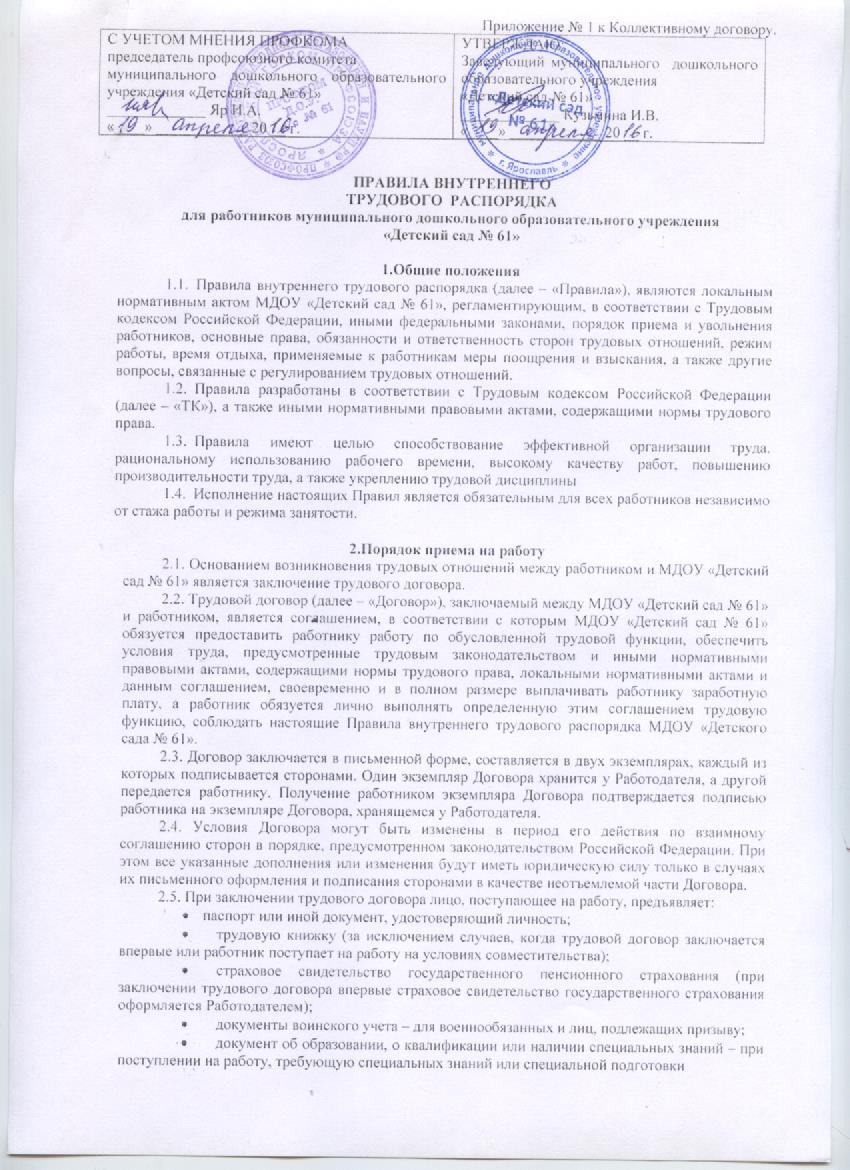 справку о наличии (отсутствии) судимости или факта  уголовного преследования  либо о прекращении уголовного преследования по реабилитирующим основаниям, выданную в порядке  и по форме, которые устанавливаются федеральным органом исполнительной власти, осуществляющим  функции  по выработке и реализации  государственной политики  и нормативно-правовому регулированию в сфере внутренних дел, - при поступлении  на работу, связанную с деятельностью, к осуществлению которой в соответствии с Трудовым Кодексом, иным федеральным законом не допускаются лица, имеющие или имевшие судимость, подвергающиеся или подвергавшиеся уголовному преследованию.Медицинское заключение о состоянии здоровья2.6. Прием на работу без предъявления указанных в п.п. 2.5. документов не допускается.2.7. Полученные и обработанные персональные данные работника содержатся в личной карточке Т-2 в соответствии с Положением о защите персональных данных работников МДОУ «Детский сад № 61»2.8. При приеме на работу (до подписания трудового договора), работник знакомится под роспись с настоящими Правилами внутреннего трудового распорядка, Положением о защите персональных данных и  иными локальными нормативными актами, непосредственно связанными с его трудовой деятельностью, а также проходит вводный (первичный) инструктаж на рабочем месте по технике безопасности и охране труда.2.9. На каждого работника, проработавшего в МДОУ «Детский сад № 61»  свыше пяти дней, Работодатель обязан вести трудовые книжки, в случае, если работа в МДОУ «Детский сад № 61»  является для работника основной.2.10. При заключении Договора впервые трудовая книжка и страховое свидетельство государственного пенсионного страхования оформляются МДОУ «Детский сад № 61».2.11. В случае отсутствия у лица, поступающего на работу, трудовой книжки в связи с ее утратой, повреждением или по иной причине МДОУ «Детский сад № 61»   по письменному заявлению этого лица (с указанием причины отсутствия трудовой книжки) оформляет дубликат трудовой книжки.2.12. При выдаче работнику трудовой книжки и вкладыша в нее МДОУ «Детский сад № 61» взимает с него плату, размер которой определяется размером расходов на их приобретение.2.13. Прием на работу оформляется приказом Работодателя, изданным на основании заключенного Договора. Содержание приказа должно соответствовать условиям заключенного Договора. Приказ о приеме на работу объявляется работнику под роспись в трехдневный срок со дня подписания Договора.2.14. С письменного согласия работника и за дополнительную плату, ему может быть поручено выполнение дополнительной работы по другой или такой же должности в течение установленной продолжительности рабочего дня, наряду с работой, определенной Договором2.15. Срочный Договор может заключаться в следующих случаях:на время исполнения обязанностей отсутствующего работника, за которым  сохраняется место работы;на время выполнения временных (до двух месяцев) работ; для проведения работ, выходящих за рамки обычной деятельности Работодателя, а также работ, связанных с заведомо временным (до одного года) расширением производства или объема оказываемых услуг;с лицами, поступающими на работу по совместительству;с поступающими на работу пенсионерами по возрасту, а также с лицами, которым по состоянию здоровья в соответствии с медицинским заключением разрешена работа исключительно временного характера. с лицами, принимаемыми для выполнения заведомо определенной работы в случаях, когда ее завершение не может быть определено конкретной датой;для выполнения работ, непосредственно связанных со стажировкой и профессиональным обучением работника;с лицами, обучающимися по очной форме обучения;в иных случаях, предусмотренных трудовым законодательством РФ.2.16. При заключении трудового договора в нем по соглашению сторон может быть предусмотрено условие об испытании работника в целях проверки его соответствия поручаемой работе.2.17. Отсутствие в трудовом договоре условия об испытании означает, что работник принят на работу без испытания. В случае, когда работник фактически допущен к работе без оформления трудового договора (часть вторая статьи 67 настоящего Кодекса), условие об испытании может быть включено в трудовой договор, только если стороны оформили его в виде отдельного соглашения до начала работы.2.18. В период испытания на работника распространяются положения трудового законодательства и иных нормативных правовых актов, содержащих нормы трудового права, коллективного договора, соглашений, локальных нормативных актов.2.19. Испытание при приеме на работу не устанавливается для:лиц, избранных по конкурсу на замещение соответствующей должности, проведенному в порядке, установленном трудовым законодательством и иными нормативными правовыми актами, содержащими нормы трудового права;беременных женщин и женщин, имеющих детей в возрасте до полутора лет;лиц, не достигших возраста восемнадцати лет;лиц, окончивших имеющие государственную аккредитацию образовательные учреждения начального, среднего и высшего профессионального образования и впервые поступающих на работу по полученной специальности в течение одного года со дня окончания образовательного учреждения;лиц, избранных на выборную должность на оплачиваемую работу;лиц, приглашенных на работу в порядке перевода от другого работодателя по согласованию между работодателями;лиц, заключающих трудовой договор на срок до двух месяцев;иных лиц в случаях, предусмотренных настоящим Кодексом, иными федеральными законами, коллективным договором.2.20. Срок испытания не может превышать трех месяцев, а для руководителей организаций и их заместителей, главных бухгалтеров и их заместителей, руководителей филиалов, представительств или иных обособленных структурных подразделений организаций - шести месяцев, если иное не установлено федеральным законом.2.21. При заключении трудового договора на срок от двух до шести месяцев испытание не может превышать двух недель.2.22. В срок испытания не засчитываются период временной нетрудоспособности работника и другие периоды, когда он фактически отсутствовал на работе.3.Изменения трудового договора3.1. Изменение определённых сторонами условий трудового договора, в том числе перевод на другую работу, перемещение допускается только по соглашению сторон Договора, за исключением случаев, предусмотренных ТК.3.2. При переводе на другую работу работник (до подписания соглашения к трудовому договору)  знакомится с локальными нормативными актами, непосредственно связанными с его трудовой деятельностью.3.3. На работника с его согласия могут возлагаться обязанности временно отсутствующего работника (совмещение профессий (должностей)) без освобождения от работы с установлением доплаты в размере, определённом соглашением сторон. Совмещение профессий (должностей) оформляется приказом Работодателя, определяющим срок (период) совмещения и размер доплаты.  Ознакомление работника с приказом и его согласие на совмещение подтверждается подписью работника на приказе.4.Увольнение работника4.1. Договор подлежит расторжению в порядке и по основаниям, предусмотренным действующим трудовым законодательством Российской Федерации. 4.2. Днем прекращения Договора во всех случаях является последний день работы работника, за исключением случаев, когда работник фактически не работал, но за ним в соответствии с Трудовым кодексом РФ сохранялось место работы (должность).4.3. При увольнении работник передает дела, а также имущество, закрепленное за ним, лицу, назначенному Работодателем. 4.4. Прекращение Договора оформляется приказом (распоряжением) Работодателя. С приказом (распоряжением) Работодателя о прекращении Договора работник знакомится под роспись.4.5. В день прекращения Договора Работодатель выдает работнику трудовую книжку. 4.6. В случае, когда в день увольнения выдать трудовую книжку работнику невозможно в связи с его отсутствием или отказом от ее получения, Работодатель направляет работнику по почте уведомление о необходимости явиться за трудовой книжкой либо дать согласие на отправление ее по почте. 4.7. Со дня направления указанного уведомления Работодатель освобождается от ответственности за задержку выдачи трудовой книжки. 4.8. По письменному обращению работника, не получившего трудовую книжку после увольнения, Работодатель выдает ее не позднее трех рабочих дней со дня обращения работника. 4.9. При прекращении договора выплата всех сумм, причитающихся работнику от Работодателя, производится в день увольнения работника. 4.10. Если работник в день увольнения не работал, то соответствующие суммы должны быть выплачены не позднее следующего дня после предъявления уволенным работником требования о расчете.4.11. Выходное пособие при расторжении ТД выплачивается работнику в случаях и в порядке, установленном трудовым законодательством РФ. 4.12. Помимо оснований, предусмотренных ТК и иными федеральными законами, Договор, заключенный на неопределенный срок с лицом, работающим по совместительству, может быть прекращен в случае приема на работу работника, для которого эта работа будет являться основной, о чем Работодатель в письменной форме предупреждает указанное лицо не менее чем за две недели до прекращения Договора.Работник, заключивший Договор на срок до двух месяцев, обязан в письменной форме предупредить Работодателя за три календарных дня о досрочном расторжении Договора.5.Основные права и обязанности работника Работник имеет право на:заключение, изменение и расторжение трудового договора в порядке и на условиях, которые установлены ТК, иными федеральными законами;предоставление работы, предусмотренной трудовым договором;рабочее место, соответствующее государственным нормативным требованиям охраны труда;своевременную и в полном объеме выплату заработной платы в соответствии со своей квалификацией, сложностью труда, количеством и качеством выполненной работы;отдых, обеспечиваемый установлением нормальной продолжительности рабочего времени, предоставлением еженедельных выходных дней, нерабочих праздничных дней, оплачиваемых ежегодных отпусков;полную достоверную информацию об условиях труда и требованиях охраны труда на рабочем месте;профессиональную подготовку, переподготовку и повышение своей квалификации в порядке, установленном ТК, иными федеральными законами;защиту своих трудовых прав, свобод и законных интересов всеми не запрещенными законом способами;возмещение вреда, причиненного в связи с исполнением им трудовых обязанностей, в порядке, предусмотренном действующим законодательством;обязательное социальное страхование в случаях, предусмотренных федеральными законами;обеспечение иных прав, предусмотренных ТК и Договором.Работник обязан:добросовестно исполнять свои трудовые обязанности, возложенные на него трудовым договором;соблюдать правила внутреннего трудового распорядка;соблюдать трудовую дисциплину;выполнять установленные нормы труда;рационально использовать рабочее время, материалы и оборудование Работодателя;бережно относиться к имуществу Работодателя и других работников (в том числе к имуществу третьих лиц, находящемуся у Работодателя, если Работодатель несет ответственность за сохранность этого имущества);незамедлительно сообщать Работодателю либо непосредственному руководителю о возникновении ситуации, представляющей угрозу жизни и здоровью людей, сохранности имущества Работодателя (в том числе к имуществу третьих лиц, находящемуся у Работодателя, если Работодатель несет ответственность за сохранность этого имущества);соблюдать требования по охране труда и обеспечению безопасности труда;соблюдать конфиденциальность сведений, составляющих служебную и коммерческую тайну ставших известными работнику в результате трудовой деятельности; использовать средства связи и оргтехнику исключительно в производственных целях; при неявке на работу в день нетрудоспособности или в иных случаях, известить доступными средствами непосредственного руководителя и заместителю, о причинах отсутствия на рабочем месте, а при выходе в первый день на работу представить руководителю оправдательные документы своего отсутствия на рабочем месте;при временной нетрудоспособности, наступившей в период нахождения в очередном отпуске, работник обязан не позднее трех дней со дня наступления нетрудоспособности уведомить об этом доступными средствами своего непосредственного руководителя и заместителя, и решить вопросы, связанные с продлением отпуска; работник обязан иметь опрятный внешний вид, соответствующий деловому стилю. Отдельные категории работников,  обеспечиваются Работодателем спецодеждой.выполнять иные обязанности, предусмотренные настоящими Правилами, Договором, должностной инструкцией, локальными нормативными актами и трудовым законодательством Российской Федерации.Основные права и обязанности Работодателя6.1.Работодатель имеет право:заключать, изменять и расторгать трудовые договоры с работниками в порядке и на условиях, которые установлены ТК, иными федеральными законами;требовать от работника выполнения им своих трудовых обязанностей, бережного отношения к имуществу Работодателя (в том числе к имуществу третьих лиц, находящемуся у Работодателя, если Работодатель несет ответственность за сохранность этого имущества) и других работников, соблюдения настоящих Правил;поощрять работника за добросовестный эффективный труд;привлекать работника к дисциплинарной и материальной ответственности в порядке, установленном ТК, иными федеральными законами; принимать локальные нормативные акты, обязательные для исполнения Работником.6.2.Работодатель обязан:соблюдать трудовое законодательство и иные нормативные правовые акты, содержащие нормы трудового права, локальные нормативные акты, условия соглашений и трудовых договоров;предоставить работнику работу, обусловленную трудовым договором;обеспечить работнику безопасность и условия труда, соответствующие государственным нормативным требованиям охраны труда;обеспечивать работника оборудованием, технической документацией, материалами и иными средствами, необходимыми для выполнения им трудовых обязанностей;обеспечивать работникам равную оплату за труд равной ценности;выплачивать в полном размере причитающуюся работникам заработную плату в сроки, установленные в соответствии с Трудовым кодексом Российской Федерации, Правилами внутреннего трудового распорядка, трудовыми договорами;знакомить работников под роспись с принимаемыми локальными нормативными актами, непосредственно связанными с их трудовой деятельностью;осуществлять обязательное социальное страхование работников в порядке, установленном федеральными законами;предоставлять работникам гарантии и компенсации, предусмотренные действующим трудовым законодательством Российской Федерации;Социальное и медицинское страхование работникаРаботодатель обеспечивает обязательное социальное страхование Работника в соответствии с Трудовым кодексом РФ и иными федеральными законами.При временной нетрудоспособности работодатель выплачивает работнику пособие по временной нетрудоспособности в соответствии с законодательством РФ.Больничные листы по беременности и родам оплачиваются в соответствии с нормами, установленными законодательством РФ.  Материальная помощь работнику может быть оказана также при стихийном бедствии и чрезвычайной ситуации; заболевании работника; смерти работника; тяжелом заболевании или смерти близкого родственника работника (родители, дети, муж, жена); в других случаях на основании решения руководителя МДОУ «Детский сад № 61».Решение о выплате такой материальной помощи и ее размере оформляется приказами руководителя МДОУ «Детский сад № 61».Материальная помощь в случае смерти работника выплачивается супругу (супруге), одному из родителей либо другому члену семьи.Защита персональных данных работниковПолучение, обработка, передача и хранение персональных данных работников происходит в порядке, установленном Положением о защите персональных данных работников, утверждённом Работодателем. 9.Переподготовка работниковНеобходимость профессиональной подготовки и переподготовки кадров определяет Работодатель, руководствуясь действующим законодательством РФ.10.Рабочее время10.1.Рабочее время – это время, в течение которого работник в соответствии с настоящими Правилами и условиями Договора должен исполнять трудовые обязанности, а также иные периоды времени, которые в соответствии с законами и иными нормативными правовыми актами относятся к рабочему времени.10.2.Работодатель обязан вести учет времени, фактически отработанного каждым работником. 10.3.Работникам МДОУ «Детский сад № 61» устанавливается пятидневная рабочая неделя с двумя выходными днями: субботой и воскресеньем. Продолжительность рабочего времени составляет 40 часов в неделю и 8 часов в день соответственно для обслуживающего персонала, 36 часов в неделю для педагогических работников.10.4.Продолжительность рабочего времени при работе по совместительству не должна превышать четырех часов в день. В дни, когда по основному месту работы работник свободен от исполнения трудовых обязанностей он может работать по совместительству полный рабочий день.10.5.По соглашению между Работодателем и работником могут устанавливаться как при приеме на работу, так и впоследствии неполный рабочий день или неполная рабочая неделя. Работодатель обязан  устанавливать неполный рабочий день или неполную рабочую неделю по просьбе беременной женщины, одного из родителей (опекуна, попечителя), имеющего ребенка в возрасте до 14 лет (ребенка-инвалида в возрасте до 18 лет), а также лица, осуществляющего уход за больным членом семьи в соответствии с медицинским заключением.11.Время отдыха11.1.Время отдыха – время, в течение которого работник свободен от исполнения трудовых обязанностей и которое он может использовать по своему усмотрению. Видами времени отдыха являются: перерывы в течение рабочего дня; ежедневный отдых; выходные дни (еженедельный непрерывный отдых); нерабочие праздничные дни; отпуска. 11.2.При пятидневной рабочей неделе работникам предоставляется два выходных дня в неделю: суббота и воскресенье. 11.3.При совпадении выходного и нерабочего праздничного дней выходной день переносится на следующий после праздничного рабочий день, если иной порядок переноса выходных дней не определен нормативными правовыми актами РФ. 11.4.Очерёдность предоставления оплачиваемых отпусков определяется ежегодно в соответствии с графиком отпусков, утверждаемым Работодателем не позднее чем за две недели до наступления календарного года.  11.5.Работнику предоставляются ежегодные оплачиваемые отпуска с сохранением места работы (должности) и среднего заработка продолжительностью 28 (Двадцать восемь) календарных дней у обслуживающего персонала, 42 и 56 календарных дней у педагогических работников.11.6.Право на использование отпуска за первый год работы возникает у работника по истечении шести месяцев непрерывной работы в МДОУ «Детский сад № 61».11.7.Отпуск за второй и последующий годы работы предоставляется работнику в соответствии с графиком отпусков, утвержденным в МДОУ «Детский сад № 61».11.8.По соглашению между работником и Работодателем отпуск может быть разделен на части. При этом хотя бы одна из частей этого отпуска должна быть не менее 14 (Четырнадцати) календарных дней.11.9.О времени начала отпуска работник должен быть извещен под роспись не позднее, чем за две недели до его начала.11.10.Отзыв работника из отпуска допускается только с его согласия. Неиспользованная в связи с этим часть отпуска должна быть предоставлена по выбору работника в удобное для него время в течение текущего рабочего года или присоединена к отпуску за следующий рабочий год.11.11.По семейным обстоятельствам и другим уважительным причинам работнику по его письменному заявлению может быть предоставлен отпуск без сохранения заработной платы, продолжительность которого определяется по соглашению между работником и Работодателем.11.12.Если на работе по совместительству продолжительность ежегодного оплачиваемого отпуска меньше, чем продолжительность отпуска по основному месту работы, то Работодатель по просьбе работника предоставляет ему отпуск без сохранения заработной платы соответствующей продолжительности.11.13.Работа на условиях неполного рабочего времени не влечет для работника каких-либо ограничений продолжительности ежегодного основного оплачиваемого отпуска, исчисления трудового стажа и других трудовых прав.11.14.Преимущественное право на ежегодный отпуск в летнее или в любое удобное для них время имеют следующие работники:одинокие родители;женщины, имеющие трех и более детей;работники, получившие трудовое увечье;любые работники при наличии у них путевок на лечение;женщины перед отпуском по беременности и родам или непосредственно после него; по желанию мужа ежегодный отпуск ему предоставляется в период нахождения его жены в отпуске по беременности и родам независимо от времени его непрерывной работы в Обществе;совместители по совмещаемой работе – одновременно с ежегодным оплачиваемым отпуском по основной работе; иные работники в случаях, предусмотренных федеральными законами.11.15.Сотрудники дошкольного учреждения имеют право получения обеда.  Питание сотрудников производится из общего котла (без права выноса). За питание сотрудники полностью оплачивают стоимость сырьевого набора продуктов по средней фактической стоимости.12.Оплата труда12.1.Выплата заработной платы производится Работодателем два раза в месяц в следующие сроки: в полном размере причитающуюся работникам заработную плату, дни выдачи заработной платы 14 и 29 числа каждого месяца.12.2.При совпадении дня выплаты с выходным или нерабочим праздничным днем выплата заработной платы производится накануне этого дня.12.3.Выплата заработной платы работнику, социальных и иных платежей, предусмотренных законодательством РФ, осуществляется Работодателем путем перечисления денежных средств на банковский счет работника. Работодатель обеспечивает своевременное перечисление указанных выплат на банковский счет работника в соответствии с требованиями  ТК и настоящих Правил. 12.4.В целях беспрепятственного получения денежных средств работником Работодатель на основе соответствующего договора с банком обеспечивает открытие счета работнику в банке, оформление пластиковой банковской карты.12.5.Работнику, работающему на условиях совмещения или исполняющему обязанности временно отсутствующего работника без освобождения от своей основной работы, производится доплата за совмещение профессий (должностей) или исполнение обязанностей временно отсутствующего работника.12.6.В период отстранения от работы (недопущения к работе) заработная плата работнику не начисляется, за исключением случаев, предусмотренных ТК или иными федеральными законами.12.7.При увольнении работнику выплачивается денежная компенсация за все неиспользованные отпуска.12.8.Компенсация за неиспользованные дополнительные отпуска рассчитывается исходя из пропорционально отработанного времени Работника.12.9.Системы оплаты труда, включая размеры должностных окладов, доплат и надбавок компенсационного характера, в том числе за работу в условиях, отклоняющихся от нормальных, системы доплат и надбавок стимулирующего характера и системы премирования, устанавливаются локальными нормативными актами в соответствии с трудовым законодательством и иными нормативными правовыми актами, содержащими нормы трудового права.12.10.Другие вопросы, не изложенные в настоящей статье, регламентируются Положением о системе оплаты труда, нормы которых не должны противоречить общим принципам, изложенным в настоящей статье.13.Поощрения за труд13.1.За добросовестное выполнение своих трудовых обязанностей, продолжительную безупречную работу, новаторство, инициативность и другие профессиональные успехи Работодатель поощряет работника: объявляет благодарность, почетной грамотой,  денежной премией в соответствии с Положением о премировании. 13.2.Поощрения оформляются приказом Работодателя. В приказе устанавливается, за какие именно успехи в работе поощряется работник, а также указывается конкретный вид поощрения.13.3.Сведения о награждении (поощрении) вносятся в трудовую книжку работника.13.4.Записи о премиях, предусмотренных системой оплаты труда или выплачиваемых на регулярной основе, в трудовые книжки не вносятся.   14.Дисциплинарные взыскания14.1.За совершение дисциплинарного проступка, то есть неисполнение или ненадлежащее исполнение работником по его вине возложенных на него трудовых обязанностей, Работодатель имеет право применить следующие дисциплинарные взыскания: замечание;выговор;увольнение по соответствующим основаниям. 14.2.До применения дисциплинарного взыскания Работодатель должен затребовать от работника письменное объяснение. Если по истечении двух рабочих дней указанное объяснение работником не представлено, то составляется соответствующий акт. 14.3.Непредставление работником объяснения не является препятствием для применения дисциплинарного взыскания. 14.4.Приказ (распоряжение) Работодателя  о применении дисциплинарного взыскания объявляется работнику под расписку в течение трех рабочих дней со дня его издания, не считая времени отсутствия работника на работе. Если работник отказывается знакомиться с указанным приказом (распоряжением) под роспись, то составляется соответствующий акт.  14.5.Если в течение года со дня применения дисциплинарного взыскания работник не будет подвергнут новому дисциплинарному взысканию, то он считается не имеющим дисциплинарного взыскания.  14.6.Работника, появившегося на работе в состоянии алкогольного, наркотического или иного токсического опьянения, руководитель структурного подразделения или его заместители обязаны отстранить от работы (не допускать к работе) на весь период времени до устранения обстоятельств, явившихся основанием для отстранения от работы или недопущения к работе.  14.7.Работодатель отстраняет от работы (не допускает к работе) работника и в других случаях, предусмотренных ТК, федеральными законами и иными нормативными правовыми актами.15.Материальная ответственность сторон трудовых отношений15.1.Материальная ответственность стороны трудовых отношений наступает за ущерб, причиненный ею другой стороне в результате ее виновного противоправного поведения (действия или бездействия), если иное не предусмотрено трудовым законодательством или иными федеральными законами. 16.Материальная ответственность работника16.1.Работник обязан возместить МДОУ «Детский сад № 61» причиненный ему прямой действительный ущерб. Неполученные доходы (упущенная выгода) взысканию с работника не подлежат.  16.2.Под прямым действительным ущербом понимается реальное уменьшение наличного имущества МДОУ «Детский сад № 61» или ухудшение состояния указанного имущества (в том числе имущества третьих лиц, находящегося у МДОУ «Детский сад № 61», если МДОУ «Детский сад № 61» несет ответственность за сохранность этого имущества), а также необходимость для ДОУ произвести затраты либо излишние выплаты на приобретение или восстановление имущества.16.3.Материальная ответственность работника исключается в случаях, возникновения ущерба вследствие непреодолимой силы, нормального хозяйственного риска, крайней необходимости или необходимой обороны либо неисполнения МДОУ «Детский сад № 61» обязанности по обеспечению надлежащих условий для хранения имущества, вверенного работнику.  16.4.За причиненный ущерб работник несет материальную ответственность в пределах своего среднего месячного заработка, если иное не предусмотрено ТК или иными федеральными законами. 16.5.Материальная ответственность в полном размере причиненного ущерба возлагается на работника в следующих случаях:когда в соответствии с ТК или иными федеральными законами на работника возложена материальная ответственность в полном размере за ущерб, причиненный Работодателю при исполнении работником трудовых обязанностей;недостачи ценностей, вверенных ему на основании специального письменного договора или полученных им по разовому документу;умышленного причинения ущерба;причинения ущерба в состоянии алкогольного, наркотического или иного токсического опьянения;причинения ущерба в результате преступных действий работника, установленных приговором суда;причинения ущерба в результате административного проступка, если таковой установлен соответствующим государственным органом;причинения ущерба не при исполнении работником трудовых обязанностей;в иных случаях, установленных законодательством РФ.16.6.Полная материальная ответственность работника состоит в его обязанности возмещать причиненный ущерб в полном размере.16.7.Письменные договоры о полной индивидуальной или коллективной ответственности, то есть о возмещении Обществу причиненного ущерба в полном размере за недостачу вверенного работникам имущества, заключается с работниками, достигшими возраста восемнадцати лет и непосредственно обслуживающими или использующими денежные, товарные ценности или иное имущество.16.8.При совместном выполнении работниками отдельных видов работ, связанных с хранением, обработкой, продажей (отпуском), перевозкой, применением или иным использованием переданных ему ценностей, когда невозможно разграничить ответственность каждого работника за причинение ущерба и заключить с ним договор о возмещении ущерба в полном размере, может вводиться коллективная (бригадная) материальная ответственность.16.9.Размер ущерба, причиненного МДОУ «Детский сад № 61» при утрате и порче имущества, определяется по фактическим потерям, исчисляемым исходя из рыночных цен, действующих в данной местности на день причинения ущерба, но не ниже стоимости имущества по данным бухгалтерского учета с учетом степени износа этого имущества.16.10.До принятия решения о возмещении ущерба конкретными работниками Работодатель обязан провести проверку для установления размера причиненного ущерба и причин его возникновения. Для проведения такой проверки МДОУ «Детский сад № 61» имеет право создать комиссию с участием соответствующих специалистов.16.11.Истребование от работника письменного объяснения для установления причины возникновения ущерба является обязательным. В случае отказа или уклонения работника от предоставления указанного объяснения составляется соответствующий акт.16.12.Работник и (или) его представитель имеют право знакомиться со всеми материалами проверки и обжаловать их в порядке, установленном ТК. 16.13.Работник, виновный в причинении ущерба МДОУ «Детский сад № 61», может добровольно возместить его полностью или частично. По соглашению сторон Договора допускается возмещение ущерба с рассрочкой платежа. В этом случае работник представляет Работодателю письменное обязательство о возмещении ущерба с указанием конкретных сроков платежей. В случае увольнения работника, который дал письменное обязательство о добровольном возмещении ущерба, но отказался возместить указанный ущерб, непогашенная задолженность взыскивается в судебном порядке. 17.Заключительные положения17.1.Работник обязан незамедлительно сообщать Работодателю в письменном виде о любых изменениях в сведениях (данных) о себе, указанных им при приеме на работу. Указанные изменения оформляются приложением к трудовому договору.17.2.Ознакомление работников при приеме на работу с настоящими Правилами является обязательным.